Lake Boon CommissionMeeting MinutesSep 20, 2023A meeting of the Lake Boon Commission was held on Sep 20, 2023 at 7:00 pm.  The meeting took place by telecommunications using Zoom, because of coronavirus-related state limits on public meetings per the Mar 21, 2020 order of Governor Baker. The meeting was recorded and is available thru Stow TV.Members attending: 	Conray Wharff (Chairperson), Dan Barstow (Clerk), Dan TereauPFAS presentation• Kirk Westphal (Chair, Healthy Lake Boon Science Advisory Board) did a presentation about PFAS and Lake Boon.  This included data on PFAS levels in the lake and in selected wells around the lake, data on the presence of PFAS in the nearby Fire Fighting Academy, its flow into the Lake Boon area, and potential impact on health of residents and the natural environment.  This is a serious health issue, with the risks growing over the years.• LBC’s does not have primary responsibility for PFAS analysis and treatment, but can provide help, in collaboration with LBA, in data collection, modeling, promoting testing and treatment by residents – in collaboration with Stow and Hudson Boards of Health and other responsible officials.• The full presentation will be posted on Stow TV’s YouTube Channel.• Dan B will draft a statement on PFAS, for review in our next meetingPublic Comments        • No public comments (aside from comments during the PFAS section)Winter Rules Discussion        • We postponed further discussion until the next LBC meeting, when LBC will vote on approval of the Winter Rules.  Dan T will post an announcement, complying with the rule of 48 prior notice.Minutes        • We reviewed the Minutes from the May 24, 2023 meeting.  Conray moved, Dan T seconded, and we unanimously approved the minutes.Bills for Payment• Conray submitted a request for reimbursement for $95.00, for approved removal of an old dock from the lake.  Dan B moved, Dan T seconded and we unanimously approved payment.• Dan T presented a bill for reimbursement for purchase of a marker buoy for $744, from June 2, 2023.  This was from last fiscal year, too late now for payment, so Dan T generously offered to donate that cost, and will not request reimbursement.  Dan B and Conray thanked Dan T for his donation. Update on weed treatment        • Red Aylward confirmed that annual weed treatment has taken place by Solitude, with final review by end of Sep 2023.Old Business        • We previously committed to a lake-wide review docks in disrepair and floating debris, and their potential risk to boaters and others on the lake.  We will do this on Sep 27 at 3pm.New Business        • Our next meeting will review the PFAS statement and vote on the proposed Winter Rules.Date of Next MeetingTentative Sep 27, 2023Meeting Adjourned:Dan T moved, Dan B seconded and we unanimously approved adjourning.Meeting adjourned at 8:30 pm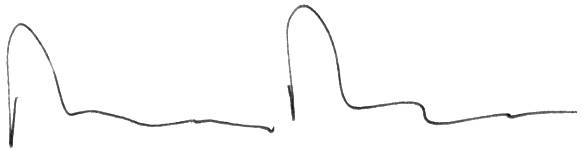 